St. Timothy Lutheran Church Easter – Drive-In Service April 25,  2021 – 10:00 a.m. Thank you for worshiping with us today at our Drive In Service.  We hope it will be a blessing for you.  Just tune to 98.3 FM on your car radio and listen to the prelude until the service begins at 10:00.Prelude      AnnouncementsCOVID-19 STATE MANDATES     WINDOWS UP or WINDOWS DOWN with a mask*Confession and Forgiveness		P:	 Blessed be the holy Trinity, One God, the life beyond all death, the joy beyond all sorrow, our everlasting home.	C:  Amen		P:	Rejoicing in Christ’s victory over sin and death, let us come before God who calls us to repentance.(A moment of silent reflection and confession)	P: God of life,	C:	By the resurrection of your Son you make everything new.  Newness scares us, and we confess to shutting our doors in fear.  We have not listened to voices that challenge us.  We have resisted the Holy Spirit moving us in new directions.  Our hearts are slow to believe your promises.  Forgive us, O God, and renew us to embrace without fear the new life you have given us in Jesus Christ.  Amen	P:	People of God, Christ is alive, and death has lost its power.  Through the waters of baptism you have been born anew by the living word of God.  Know that your sins are forgiven in Jesus’ name and that the Spirit of the risen Christ is alive in you both now and forever.	C:	Amen*	Praise Song		All the Earth Will Sing Your Praises*	P:  Greeting 	P:  The grace of our Lord Jesus Christ, the love of God 	and the Communion of the Holy Spirit be with you  always.  C:  And also with you.*	P:  Prayer of the Day P:  O Lord Christ, good shepherd of the sheep, you seek the lost and guide us into your fold. Feed us, and we shall be satisfied; heal us, and we shall be whole. Make us one with you, for you live and reign with the Father and the Holy Spirit, one God, now and forever.  C:  Amen. 	AL: Reading	1 John 3:16-24 	      Here ends the reading.   P:  The holy gospel according to ____________.	 C:	Glory to you, O Lord.	 P: 	Gospel              	          John 10:11-18	                                                                      	 P:	The gospel of the Lord.	 C:	Praise to you, O Christ	 P:  Sermon:	    Ned Lindstrom*	Sermon Song:   Come Let Us Worship and Bow Down    *AL:  Apostles’ Creed		I believe in God, the Father almighty,		Creator of heaven and earth.	I believe in Jesus Christ, God’s only son, our Lord, 		Who was conceived by the Holy Spirit, 				born of the virgin Mary, suffered under Pontius 		Pilate, was crucified, died and was buried.  		He descended to the dead.  		On the third day he 		rose again; He ascended into heaven,		He is seated at the right hand of the Father and		He will come to judge the living and the dead.	I believe in the Holy Spirit, the holy catholic church, 		The communion of saints, the forgiveness of sins,		The resurrection of the body, and the life 				everlasting.     Amen.*P/AL:  Prayers of the Church  *	P:  Sharing God’s Peace	P:  The peace of the Lord be with you always.	C:  And also with you.		P:  Let’s share God’s peace with one another.            HONK YOUR HORNS to share the peace!Offering:  Thank you for mailing in your offering or placing it in the container on your way in or out of the Drive In Service.*P:  Lord’s Prayer			Our Father, who art in heaven,			Hallowed be thy name.		Thy kingdom come, thy will be done,			On earth as it is in heaven.		Give us this day our daily bread;			And forgive us our trespasses,		As we forgive those who trespass against us;		And lead us not into temptation,			But deliver us from evil.		For thine is the kingdom, and the power,			And the glory, forever and ever.  Amen  *	P:	Benediction  May our glorious God grant you a spirit of wisdom  to know and to love the risen Lord Jesus.  The God of life, Father, ☩ Son, and Holy Spirit,  bless you now and forever.   C:  Amen.*	Sending Song:  The King of Love My Shepherd Is*	Dismissal  AL: Alleluia! Christ is risen.  C:   Christ is risen indeed. Alleluia!  AL: Go in peace. Share the good news.   C:   Thanks be to God. Service SongsAll the Earth Will Sing Your PraisesChorusYou lived You died, You said in three days you would riseYou did, You’re alive.You rule, You reign, You said You’re coming back again.I know, that You willAll the earth will sing Your praises.All the earth will sing Your praises.You took, You take our sins away O God.You give, You gave Your life away for us.You came down, You saved us through the cross.Our hearts are changed because of Your great love.Repeat chorus onceCome Let Us Worship and Bow DownCome let us worship and bow down,Let us kneel before the Lord, our God, our maker.Come let us worship and bow down,Let us kneel before the Lord, our God, our maker.For He is our God, and we are the people of His pasture,And the sheep of His hand, and the sheep of His hand.(Repeat song once)The King of Love My Shepherd Is   The King of love my shepherd is, whose goodness faileth never.I nothing lack if I am HisAnd He is mine forever.In death’s dark vale I fear no ill,With Thee, dear Lord, beside me,Thy rod and staff my comfort still.Thy cross before to guide me.Thou spread a table in my sightThine unction grace bestoweth.And, oh, what transport of delightFrom Thy pure chalice floweth.And so, through all the length of days,Thy goodness faileth never.Good Shepherd, may I sing Your praiseWithin Thy house forever.             ANNOUNCEMENTS***We welcome everyone today as we continue our indoor worship in addition to our Drive-In Service.     Come inside OR stay in your car.   Your choice!***Prayer Requests:  Gene Heil, Pastor Ivy Gauvin, Karen Johnson, Roy Pihl, George and Janet Balcom, Beverly Klang, Trudy Fetzner, Mabel Tranum, Thom Shagla, Matt Isaacson, Dave Bentley, Alice Swartz, Karen Brown, Dan Burns, Beth Gardner, Barb Mattern, Joseph Gauvin, Emerson Allaby, Sarah Van Staalduinen, Dick Starks, Skip Anderson, Jim Sheehy and those serving in the military and law enforcement and their families, including Ben Wickerham and Jeffrey Clauson.***Birthday Greetings this week to Beverly Klang.  Happy Birthday!!!***Adult Bible Study today following worship. Sarah Goebel will start a new Bible Study this morning in the Council Room.  This 4 week Bible Study of Hannah in the book of Samuel, will focus on how God uses us in chaos and challenge.  It is titled “The Year that Changed the World” by “The Potter House” Please call Sarah if you have any questions - 450-2986.    All invited!*** Mark your calendars – Spring Work Day is Saturday, May 8th 9:00 am – noon.  Rain date is Saturday, May 15th.  *** 5 & 2 Ministry food bins collected to date:  92.  Thank you everyone!  Pastor Ivy is continuing to doing well.  While she is out, you can contact Pastor Heather Allport-Cohoon if there is a need for pastoral care. She can be reached at 716-708-6466.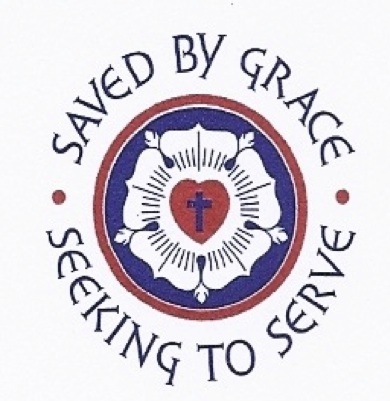 St. TimothyLUTHERAN CHURCHDrive-In ServiceSunday, April 25, 2021Minister – Ned LindstromAssistant Liturgist – Sarah GoebelKeyboard – Gale Svenson-CampbellSingers – Ann McKillip and Kathy CarlsonPr. Gauvin’s Cell – (716) 904-0855Church Email – sttimothy2015@gmail.comFacebook – www.facebook.com/sttimsbemusWebsite – www.sttimothybemus.comPLEASE REMAIN IN YOUR CARSTHROUGHOUT THE SERVICE.THANK YOU.